Космоснимок земельного участкаОбъект: Размещение объекта придорожного сервисаАдрес: Краснодарский край, р-н. Ейский, с/о. Копанской, ст-ца. КопанскаяПлощадь участка: 4090 кв.м.Кадастровый номер 23:08:1002002:180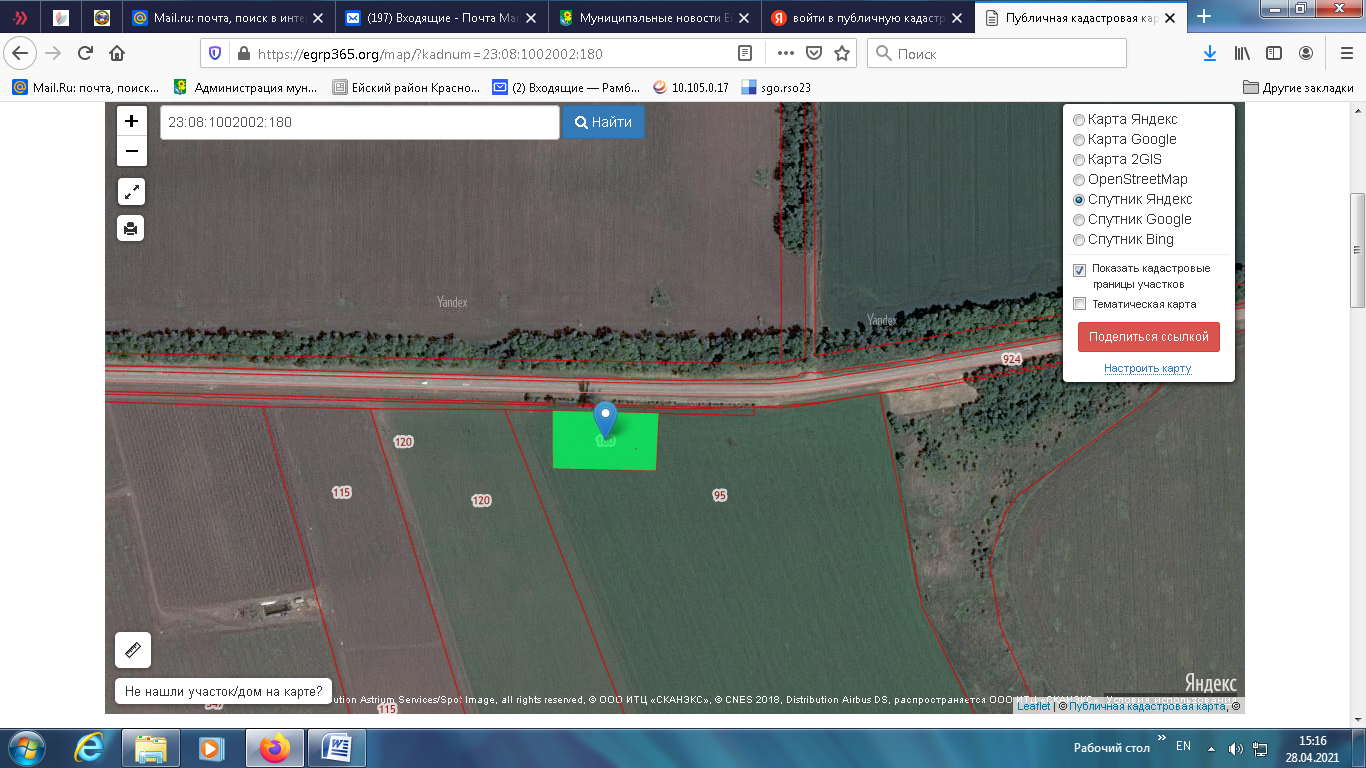 